CRESWELL PARISH COUNCIL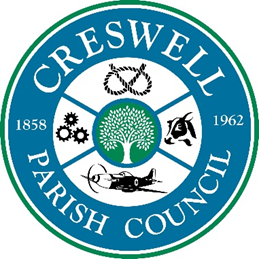 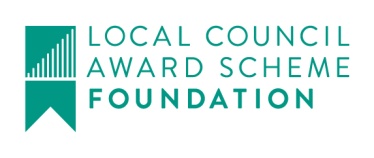 Clerk: Mrs Nikola Evans www.creswellparishcouncil.co.uk	Email: Clerk@creswellparishcouncil.co.ukMinutesMinutes for the Parish Council Meeting held on Monday 10th January 2022 at 7pm.At Stafford North End Community Centre, Holmcroft Road, Stafford ST16 1JGThe Chair welcomed all to the meeting of Creswell Parish Council.Attendees 
Chairman Cllr Thomas Jinks	Cllr Maria Redfern		Cllr C Hastings Cllr N Glover				Cllr L Howdle			Cllr R Sutherland SBC	          Clerk – Nikola EvansThere were two members of the public present.Meeting opened to the Public.Meeting closed to the public1Apologies – Cllr Pert and Cllr Winnington2Declaration of Interest on agenda items - None3Minutes of last Meeting – 1st November 2021 – approved as a true record of events by all that attended4To receive a report from Stafford Borough CouncilCllr R Sutherland reported on the following:Pets at home site – A meeting will take place in due course and Cllr Sutherland will provide an updateM6 Smart motorway, Cllr Sutherland will provide an update at the next meetingPossible planning application for the MOD site. The Parish council may wish to comment on. Clerk and Cllr Sutherland will advise when received.5To receive a report from Stafford County CouncilCllr Pert was unable to attend and a report was read out by the ClerkWorks starting on the A34 to install the new Pets at Home roundabout, which will last until the end of 2022.Works also starting on the top end of Beaconside to make the road a dual carriageway all the way along to the MOD are now planned to start in March / April 2022.There are also some speed limit changes planned for the area around the Beaconside / A34 roundabout, principally bringing the 40mph speed limits down to 30mph to help improve safety and traffic flows.  I guess the practical reality is that most people will already be doing 30mph through these areas in any case most of the time.Vaccinations and boosters – residents urged to get vaccinated and have their booster if they are eligible.6Update from local PCSO - None7Public Participation – Members of the public are invited to address the Council on any issue over which it has power for up to 5 minutes each, with the item lasting a maximum of 20 minutes.A member of the public wished to advise that the A34 crash barrier has finally been repaired.8Planning - None9FinanceApproval of Payments - Approved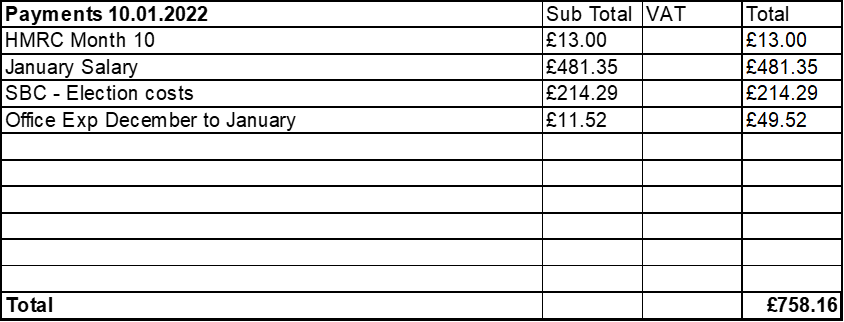 Approve Budget to performance summary - ApprovedApprove Bank Reconciliation - ApprovedApprove clerks CiLCA training fee and registration £685 – divided between all three of the clerk’s councils - £228.34 each. - Approved10Traffic and Highways11Footpaths, Village MaintenanceBench repairs/maintenance – Cllr Redfern has access to replacement wood and will supply to Cllr Jinks and Cllr Glover to carry out repairs on the bench outside the Shire Pub.12Events within the ParishQueens Jubilee – No plans to take part, residents normally organise their own events.13CorrespondenceNewsletter – Ongoing discussions about the reintroduction of a newsletter.14Councillors ReportsCllrs are invited to give reports on the parish which do not require a resolution Cllr Glover reported on the following:Sign still obstructing view for on coming traffic on downward slip road towards junction 14 of the M6Multiple areas there are still street signs / maintenance signs left lying around Cllr Jinks reported on the following:Noticeboard for Marston Grange – Further discussions taking place.Cllr Redfern reported on the following:Water under the motorway got into gas pipes causing disruption and has since been resolvedDaffodils have been replanted at junction 14 roundabout.15Future meeting dates and next agenda itemsNext meeting will take place on 7th February 2022 @ Stafford North End Community Centre16Meeting Close - meeting closed at 20.06pm